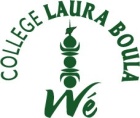           COLLEGE           Laura BOULA                                                                                                            We Lifou, le 30 avril 2020                                                                                                                                             Direction   					                                                        Collège Laura BOULABP 3398820 Wé LifouTéléphone45.50.20Mélce.9830357w@ac-noumea.ncObjet : coronavirus Covid-19 – reprise normale des enseignements au sein de l’établissementMesdames et Messieurs les parents d’élèves,Eu égard au contexte sanitaire actuel de la Nouvelle-Calédonie, le gouvernement a annoncé, dans sa conférence de presse du 29 avril 2020, une nouvelle étape dans les mesures de protection sanitaire à partir du 04 mai 2020. Les activités scolaires peuvent ainsi reprendre normalement sous réserve de respecter des gestes d’hygiène et de précaution : lavage régulier des mains, absence de contacts entre individus (pas de poignée de mains, d’embrassade, d’accolade…), limitation et aménagement des activités scolaires avec contacts physiques, organisation des circulations dans l’établissement, nettoyage des locaux. Priorité sera donnée à l’éducation et à la pratique de ces habitudes sanitaires. Le port du masque est autorisé mais non-obligatoire.Dans ce cadre, la scolarisation obligatoire de tous les élèves de Nouvelle-Calédonie est attendue dès lundi 04 mai 2020 selon l’emploi du temps habituel. Un seul changement, lundi matin les élèves retrouveront en 1ère heure leur professeur principal qui expliquera en détail les gestes barrières et fera un retour sur la période de confinement.Nous vous remercions de votre compréhension et restons à votre écoute pour toute question.Voici l’organisation qui a été retenue par notre établissement : Dispositif de reprise : Accueil (matin, après-midi), intercours, pause méridienne :a)Le matin : Cheminement des élèves baliséPrésence de la vie scolaire, et de l’infirmière pour le lavage des mains. Chaque professeur récupère sa classe avec le rappel de la distanciation sociale dans les rangsb) Avant chaque récréation : Le professeur rappelle aux élèves l’importance du lavage des mains.Organisation Vie scolaire +Infirmière : Mise en place d’une « brigade sanitaire » avec les délégués élèves pour les toilettes et le lavage des mains→ Un binôme est établi pour chaque récréation du matin et de l’après-midi. (Protocole en annexe)Les élèves en EPS et de SEGPA sont en autonomie dans leurs locaux pour le lavage des mainsc) Pause méridienne : Rappel par chaque professeur des règles sanitaires avant la cantineLe lavage des mains et la distanciation sociale sont effectués et rappelés par les éducateurs de l’internat . Tous les jours : Présence de la vie scolaire, de l’infirmière, d’un agent, d’un personnel de direction pour l’accompagnement des élèves et des enseignants dans les gestes barrière et les bonnes pratiques afin de réduire les risques de transmission virale.Lien avec les élèves et les parentsLes outils de communication retenus par notre établissement : les relations des parents d’élèves avec la direction et l’équipe pédagogique se font toujours via pronote,  SMS, site du collège et communiqué radio. ;les relations pédagogiques entre les professeurs et les élèves se réalisent toujours via le téléphone et pronote, en plus des échanges directs liés à la reprise des cours en classe.CONTACTSPour joindre l’équipe de directionLambert Michèle, directriceTél : 45.50.21Mail : principal.9830357w@ac-noumea.nc, Hnamuko Marie-hélène, directrice adjointeTél : 45.50.22Mail : principal.adj.9830357w@ac-noumea.nc,Upigit Jean-Pierre, Directeur SEGPATél : 45.50.20Mail : segpa.9830608u@ac-noumea.ncWayaridri Lynda, CPETél : 45.50.23Mail : lynda-goka.wayaridri@ac-noumea.ncPour joindre les enseignants :  PronoteLiens utiles Site Internet de l’établissement : webboula.ac-noumea.ncANNEXEGESTES BARRIERE EN VIGUEUR A PARTIR DU 04 MAI 2020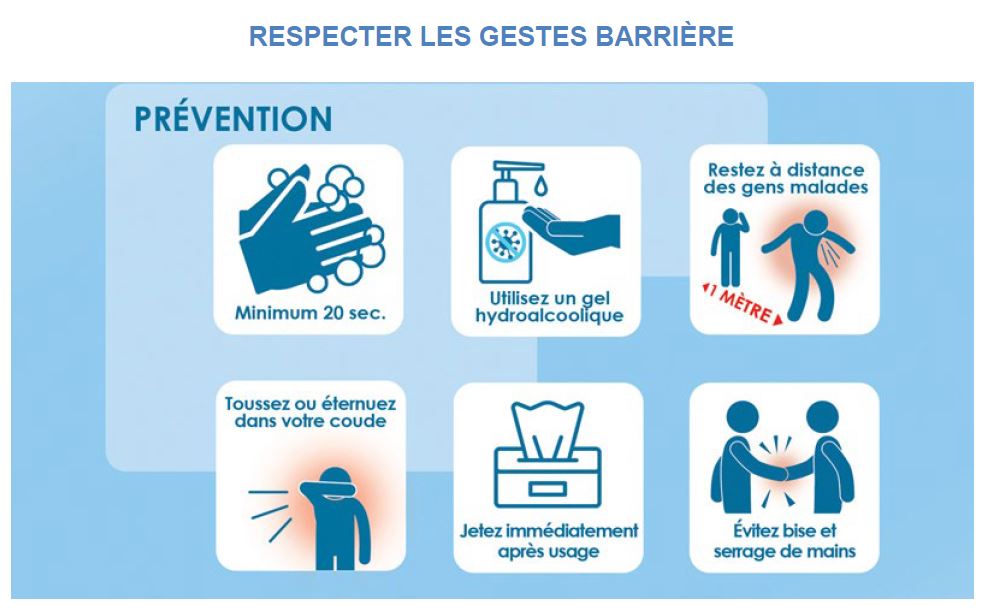 